Name ____________________________________ Date _________________________ Period _______WEEK 27 AGENDA: Unit 6 (H)			 website: kachemistry.weebly.com*Complete the following problems on a separate sheet of paper in your chemistry notebook.For each reaction below, determine the states of matter of the products (use the table below), then write the total ionic and net ionic forms of the equation: 2NaCl (aq) + Pb(NO3)2(aq)  PbCl2 (___) + 2NaNO3 (____)2(NH4)3PO4(aq) + 3Zn(NO3)2  Zn3(PO4)2(______) + 6NH4NO3(_____)BaBr2(aq) + Na2SO4(aq)  2NaBr(_____) + BaSO4(_______)Na2CO3(aq) + FeCl2(aq)  FeCO3 (_______) + 2NaCl(_______)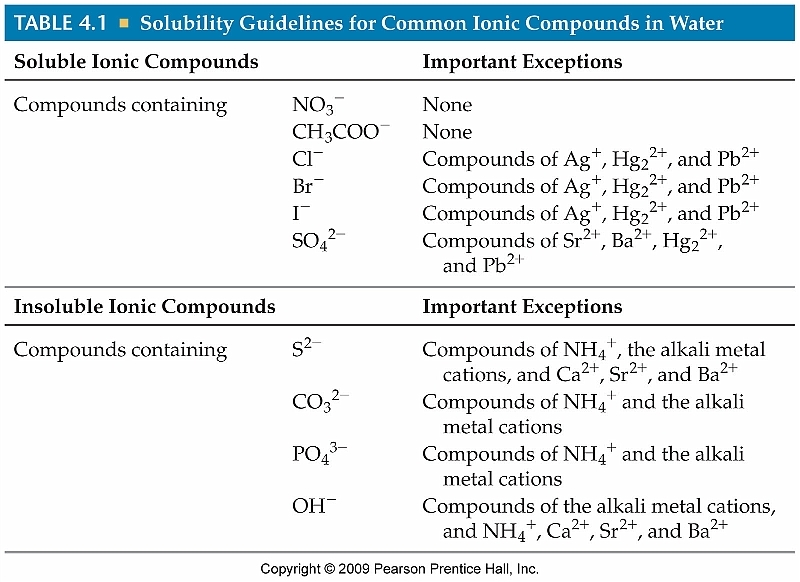 For questions 8-15, determine the type of reaction and complete and balance the equation. Be sure to include the states of matter for all products!! (Watch out for diatomics and check your charges in compounds!)C3H8 (g)+ O2 (g) 			LiClO (aq) + KOH(aq) Ca(s) + O2(g) BaCl2(aq) + Na2SO4(aq) Cu(s) + FeSO4(aq) MgSO4(aq) + Na2CO3(aq)  Ba(OH)2 AgNO3(aq) + KCl(aq) For the double replacement reactions in #8-15, write the total ionic and net ionic forms of the equations.Name three things that always stay the same in a chemical reaction.What changes in a chemical reaction?Define “reactant” and “product” in your own words.How many atoms of each type of element are present in the following compounds:BeSO4				e.   Al(ClO2)33BeSO4				f.   5Ba3(PO4)2KClO4				g.   Li2MnO47KClO4				h.   6Li2MnO4Balancing Practice___NaClO3  ___NaCl + ___O2___(NH4)3PO4 + ___Pb(NO3)4  ___Pb(PO4)4 + ___NH4NO3___C5H11 + ___O2  ___CO2 + ___H2OWhat does it mean if a substance is oxidized in a reaction?What does it mean if a substance is reduced?Define oxidizing agent. Define reducing agent.Determine the oxidation number of each atom in the following substances:NF3	N			F		K2CO3	K			C			O			c.  NO3-           N_________		O__________HIO4 	H			I			O		Determine the oxidation number of each atom on the reactants and products side of the reactions below. Which element is being oxidized? Which is being reduced?	a. Mg + HCl  MgCl2 + H2b. Fe + V2O3  Fe2O3 + VOUse the following reaction:Cu + HNO3  CuNO3 + H2Use your rules to assign oxidation numbers to each atomWhich substance is oxidized?Which substance is reduced?What is the oxidizing agent?What is the reducing agent?Write the oxidation half reaction.Write the reduction half reaction.Write the balanced redox reaction.Use the following reaction:2H2 + O2  2H2OUse your rules to assign oxidation numbers to each atomWhich substance is oxidized?Which substance is reduced?What is the oxidizing agent?What is the reducing agent?Write the oxidation half reaction.Write the reduction half reaction.Write the balanced redox reaction.DateTopicHomeworkDateTopicHonorsM – Mar 16Net Ionic EquationsFinish WS from Class, #1T – Mar 17Predicting Products Review8-16W – Mar 18QUIZ, PLAN Review17-21Th – Mar 19Redox Reactions22-25F – Mar 20Redox Reactions Cont.26-27